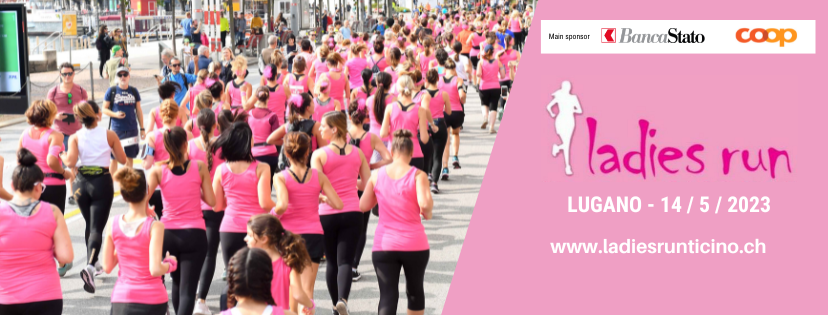 MUTTER UND TOCHTER25% RABATT AUF ALLE STRECKENMUTTERStrecke: 	 Sprint (2.5 km)	 Classic (5 km)	 Power (10 km)Vorname:      		Nachname: 	     		Gerburtsdatum:	      Adress:	     		PLZ / Stadt:	     		Email:			      TOCHTER 1Strecke: 	 Sprint (2.5 km)	 Classic (5 km)	 Power (10 km)Vorname:      		Nachname: 	     		Geburtsdatum:	      Adresse:	     		PLZ / Stadt:	     		Email:			      TOCHTER 2Strecke: 	 Sprint (2.5 km)	 Classic (5 km)	 Power (10 km)Vorname:      		Nachname: 	     		Geburtsdatum:	      Adresse:	     		PLZ / Stadt:	     		Email:			      TOCHTER 3Strecke: 	 Sprint (2.5 km)	 Classic (5 km)	 Power (10 km)Name:	     		Nachname: 	     		Geburtsdatum:	      Adresse:	     		PLZ / Stadt:	     		Email:			      BIS ZUM 24. APRIL 2023 AUSGEFÜLLT ZU ÜBERMITTELN:Ladies Run Ticino - c/o Aiuto Sport Ticino - Via Pian Scariolo 386915 Pambio Noranco - info@ladiesrunticino.chLadies Run Ticino schickt eine Bestätigung und die Zahlungsangaben. 
Die definitive Anmeldung erfolgt nach Eingang der Zahlung (Stichtag: 2. Mai 2023).www.ladiesrunticino.ch